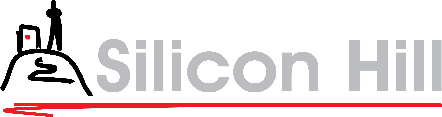 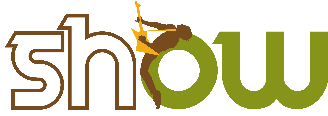 Záměr projektuSilicon Hill Open Wednesday 2018Stručný popis projektuSilicon Hill Open Wednesday (SHOW) je studentský projekt, který vznikl v rámci projektů klubu Silicon Hill. Cílem je vytvoření open air studentského multižánrového festivalu s doprovodným programem. Festival je určen především pro mladé hudební naděje z řad studentů, které se k účasti na akcích podobného formátu dostanou jen zřídka. Jako účinkující se zde mohou představit širší veřejnosti, získat nové posluchače a cenné zkušenosti s vystupováním pro veřejnost. Získají také možnost vlastní prezentace před manažery z české hudební scény a získání nových kontaktů, se kterými mohou v budoucnu zahájit svoji spolupráci.Cíle projektuCílem projektu je uspořádání dalšího ročníku oblíbeného festivalu SHOW. Letošním jubilejním desátým ročníkem bychom chtěli pozvednout festival zase o úroveň výše a zaujmout obyvatele strahovských kolejí, ale ve větším množství také širokou veřejnost. Na základě této vize se pokusíme maximálně odstranit některé provozní a organizační nedostatky z minulých ročníků a rozšíříme nabídku kulturního programu o širší doprovodný program a známějšího headlinera. Součástí akce bude i tradiční soutěž o nejsilnějšího muže/ženu Strahova, tzv. Strongest man.Časový plánOd října do konání akce – pravidelné schůze organizačního výboruListopad – FSP, Praha 6, příprava rozpočtu akce, oslovení headlinera, zahájení přihlašování kapelProsinec – příprava potisku triček, reklamních předmětůLeden – technická příprava akce (stage, ploty, …), výběr dodavatelůÚnor – příprava grafiky na tiskovinyBřezen – vyhodnocení přihlášených studentských kapel, začátek náboru dobrovolníků, vyjednávání s partnery, připravení časového harmonogramu akceDuben – finalizace příprav, propagace akce18. dubna 2018 – samotné proběhnutí akceKvěten – zhodnocení akceRozpočet projektuCelá akce nebude financována pouze ze klubu Silicon Hill. Žádáme též o dotace z Fondu studentských projektů ve výši 118 000 Kč a o příspěvek od městské části Praha 6 ve výši 102 900 Kč. Je třeba zmínit, že v minulých letech získávala SHOW dotace ve výši 90 000 Kč od FSP. O příspěvek od Prahy 6 jsme žádali poprvé v minulém roce a skončili jsme druzí pod čarou. Od klubu Silicon Hill bychom chtěli v roce 2018 žádat o příspěvek ve výši 256 200 Kč.V roce 2018 je rozpočet navýšen oproti minulým ročníkům z důvodu zlepšení kvality festivalu a odstranění nedostatků, kterými festival trpěl (provozní – lepší toalety, bariéry, koše, více populární headliner, odměny pro Strongest mana; personální – více organizátorů a pomocníků, více triček a odpustků; investiční – rozšíření nabízeného občerstvení na stáncích [rozšířeno o kuřecí maso, hermelíny a další pochutiny] a nabídky nápojů [minulý ročník se počítalo pouze s pivem a malinovkou, nyní rozšířeno o svařák, čaj]).  Ekonomická činnostS projektem SHOW je svázána i ekonomická činnost (EČ), která umožňuje prodej občerstvení na festivalu. Tato EČ bude projednána a předložena představenstvu SH, resp. parlamentu SU ČVUT v dostatečném předstihu a bude platná pouze pro SHOW 2018. Odhad příjmů v rámci ekonomické činnosti bude zahrnut v návrhu rozpočtu SH pro rok 2018. Očekávaná výše ekonomické činnosti pro SHOW 2018 je odhadována na 90 000 Kč.Členové projektuRichard Burkoň – vedoucí projektuJakub Váňa, Jiří Hanuš, Milan Kurka (a dalších 11 lidí) – organizátoři SHOWPoložkaCenaProvozní náklady101 900 KčInvestiční náklady105 500 KčPersonální náklady48 800 KčCelkem256 200 Kč